How to get what you really want for Christmas in three easy steps:Step One: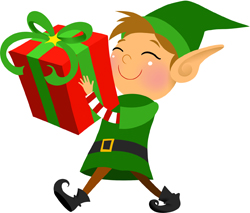 Make yourself a cup of Hot Chocolate to get in the Christmas spirit while you browse through thew Stampin’ Up catalogue and make your wish list on the attached formStep Two:Fill out the names and contact details of the loved ones you would like me to send your wish list to.Step Three:Put both forms in an envelope, hand them to me at class or send them to me in the post, or just scan and email them back to me.It’s that easy!  I’ll get in contact with your significant other or anyone else that you think needs a helping hand shopping for you this year.  I’ll give them all the information they need to contact me and place an order.  Then YOU get to have all the fun on Christmas morning!!ORJust give your wish list to your family and they can shop for you.Eimear Carvill0777 572233eimear@stampincolour.comwww.stampincolour.com